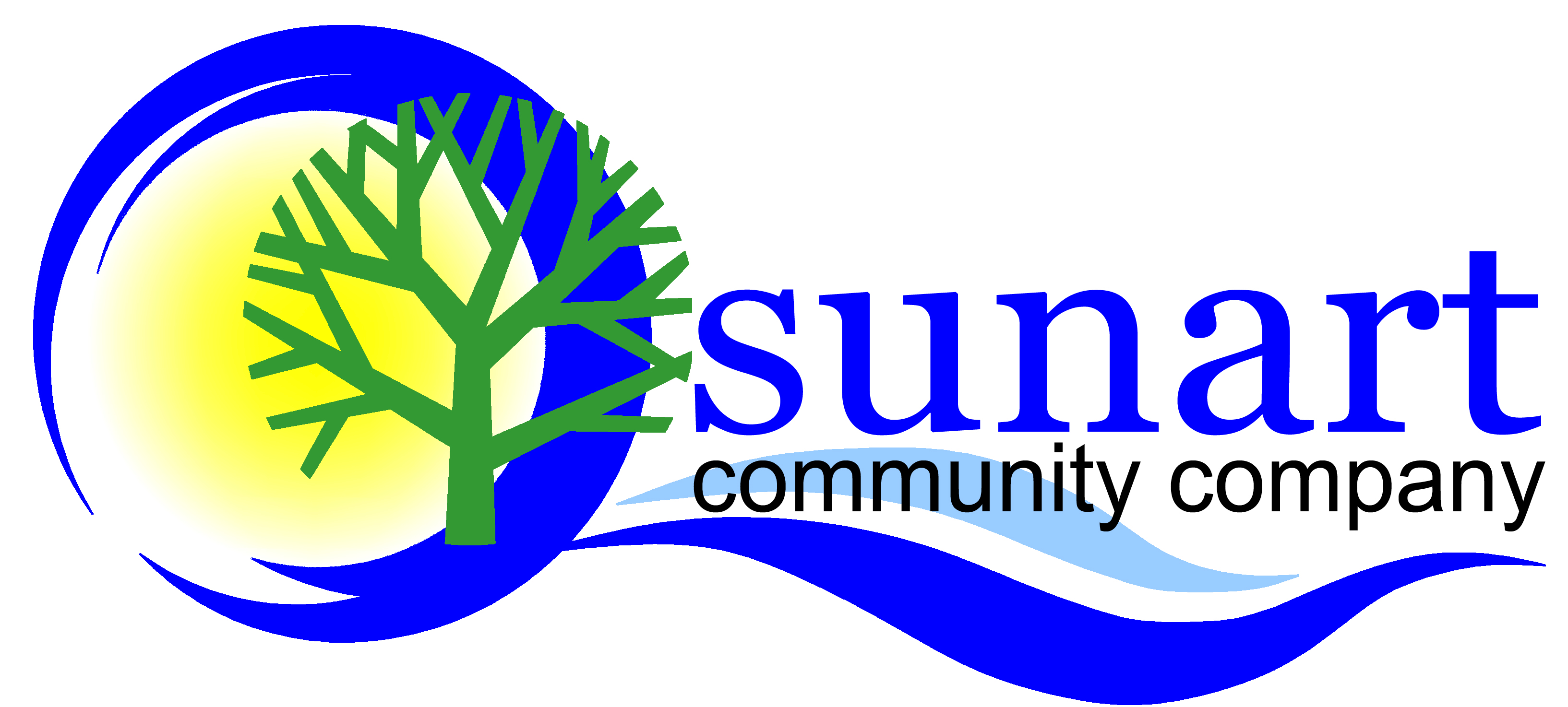 Sunart Community CompanyNomination For Directorship at AGM 29th October 2019 Sunart Centre, School Road, StrontianAll Members of the Community Company are entitled to be considered for election and must sign this notice of intent before the commencement of the AGM on the day. If you are eligible and wish to be considered, please fill in this form. Send it to The Secretary, Creag Ard, 5 Longrigg Road, Strontian PH36 4HY7 for the AGM on the 29th October 2019. Or by email to: jonesjohn05@gmail.comIn the event of an election (more nominees than places) you may be asked to outline your reasons for standing. This is not compulsory but is requested in order that Members voting have some knowledge of those standing for election.Note:  If you are not a Member, but wish to join & become a Director, fill in this form & join on the day!Your Name (Block capitals): of I hereby declare my willingness to be considered for election as a Director at the AGM to be held on 29th October 2019 and any adjournment thereof.Signed:							Date :Please get this form signed by two other Ordinary Members of the Company who support your application:   Print Member’s Name:Signature:Print Member’s Name:Signature: